2023-2024 Club Membership Application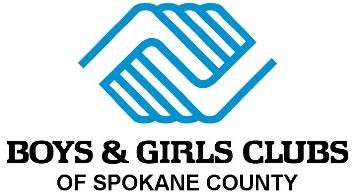 Club Membership Year: September 1, 2023 – August 31, 2024 Annual Membership Fee: $30 Additional fees apply for school year programs, field trips, and summer campsNote: All medical information is strictly confidential. Providing the following information allows staff to better serve your child. Please make sure to provide accurate information regarding your child’s medical needs. If your child has an allergy or medical condition that requires dietary modification, please fill out a Request for Special DietaryAccommodations form available at the Front Desk. Your child may bring his/her own food, or we can try to provide an alternative meal or meal component for them.BOYS & GIRLS CLUBS OF SPOKANE COUNTY DISCLAIMER, ASSUMPTION OF RISK AND WAIVERPLEASE READ THIS DOCUMENT CAREFULLY AS YOUR SIGNATURE INDICATES THAT YOU HAVE AGREED TO SIGN AWAY RIGHTS.In consideration of being permitted to enter the Boys & Girls Clubs of Spokane County facilities for any purpose and to participate in any program, event, or activity affiliated with the Club, whether or not located on Club premises, I agree to the following:. BOYS & GIRLS CLUB of SPOKANE COUNTY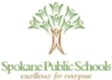 Dear Parent/Guardian,Boys & Girls Clubs of Spokane County, in partnership with Spokane Public Schools, requests your permission for refuse of your child’s educational records (to Include school attendance, grades, behavioral and disciplinary actions as well as test results), because of their participation in Boys & Girls Clubs of Spokane County. These types of records help Boys & Girls Clubs of Spokane County to address your child's educational goals and evaluate the effectiveness of their programs. Educational records and Information from those records will be disclosed by Spokane School District employees to approved Boys & Girls Clubs of Spokane County staff. Boys & Girls Clubs of Spokane County have agreed that your child’s educational records will be kept confidential.I, 	(PRINT parent/guardian name), consent to their lease of my child's educational records as described above. I understand that educational records include, but are not limited to:,.	Name of studentSchool of studentAttendanceAssignment gradesUpcoming assignmentsMissing assignmentsTest scoresDisciplinary recordsProgress towards graduationThis release Includes permission for agency staff to access my child's academic records online, using Spokane Public Schools' Community Partner Dashboard.I understand that I may submit a request in writing to cancel this consent at any time.The release of Information will be in effect as long as my child’s an active participant In Boys & Girts Clubs of Spokane County.Spokane Public Schools is authorized to release the educational records of my child, to the approved staff of Boys &Girls Clubs of Spokane County.Please bring this application and payment to your primary Clubhouse OR enroll online at https://www.bgcspokane.orgPlease bring this application and payment to your primary Clubhouse OR enroll online at https://www.bgcspokane.orgPlease bring this application and payment to your primary Clubhouse OR enroll online at https://www.bgcspokane.orgPlease bring this application and payment to your primary Clubhouse OR enroll online at https://www.bgcspokane.orgPlease bring this application and payment to your primary Clubhouse OR enroll online at https://www.bgcspokane.orgPlease bring this application and payment to your primary Clubhouse OR enroll online at https://www.bgcspokane.orgNorthtown Clubhouse 544 E. Providence Ave. Spokane, WA 99207 (509) 489-0741Keystone 612 S. McDonald Rd. Spokane Valley, WA 99216 (509) 489-0741Northtown Clubhouse 544 E. Providence Ave. Spokane, WA 99207 (509) 489-0741Keystone 612 S. McDonald Rd. Spokane Valley, WA 99216 (509) 489-0741Northtown Clubhouse 544 E. Providence Ave. Spokane, WA 99207 (509) 489-0741Keystone 612 S. McDonald Rd. Spokane Valley, WA 99216 (509) 489-0741Lisa Stiles-Gyllenhammar Clubhouse 13120 N. Pittsburg St. Spokane, WA 99208 (509)368-9175Shiloh Hills- School Members ONLYLisa Stiles-Gyllenhammar Clubhouse 13120 N. Pittsburg St. Spokane, WA 99208 (509)368-9175Shiloh Hills- School Members ONLYLisa Stiles-Gyllenhammar Clubhouse 13120 N. Pittsburg St. Spokane, WA 99208 (509)368-9175Shiloh Hills- School Members ONLYHow did you hear about us? Flyer from school	 Advertisement/Billboard	 Other: Family/Friend referral  Past Participant Flyer from school	 Advertisement/Billboard	 Other: Family/Friend referral  Past Participant Flyer from school	 Advertisement/Billboard	 Other: Family/Friend referral  Past Participant Flyer from school	 Advertisement/Billboard	 Other: Family/Friend referral  Past Participant Flyer from school	 Advertisement/Billboard	 Other: Family/Friend referral  Past ParticipantMember InformationMember InformationMember InformationMember InformationMember InformationMember InformationFirst NameLast NameLast NameDate of Birth/	/GenderGenderMale	Female  TransgenderNon-Binary	I identify as:Male	Female  TransgenderNon-Binary	I identify as:AddressAddressAddressAddressAddressAddressCityStateStateZip CodeSchoolGrade (’23-’24 school year)Grade (’23-’24 school year)Grade (’23-’24 school year)TeacherSchool Lunch Qualification: (Must present eligibility letter)	None (Not eligible)	Free	ReducedSchool Lunch Qualification: (Must present eligibility letter)	None (Not eligible)	Free	ReducedSchool Lunch Qualification: (Must present eligibility letter)	None (Not eligible)	Free	ReducedSchool Lunch Qualification: (Must present eligibility letter)	None (Not eligible)	Free	ReducedSchool Lunch Qualification: (Must present eligibility letter)	None (Not eligible)	Free	ReducedSchool Lunch Qualification: (Must present eligibility letter)	None (Not eligible)	Free	ReducedPrimary Parent/GuardianPrimary Parent/GuardianPrimary Parent/GuardianPrimary Parent/GuardianPrimary Parent/GuardianPrimary Parent/GuardianNameLives with Parent/GuardianLives with Parent/GuardianLives with Parent/GuardianLives with Parent/GuardianYes	NoAddressGender	Male	Female  Prefer not to answerGender	Male	Female  Prefer not to answerGender	Male	Female  Prefer not to answerGender	Male	Female  Prefer not to answerGender	Male	Female  Prefer not to answerCityStateStateZip CodeRelationship to memberEmailEmailHome PhoneCell PhoneCell PhoneWork phoneEmployer/OccupationEmployer/OccupationEmployer/OccupationIs this person allowed to pick up/drop off the member?Is this person allowed to pick up/drop off the member?Yes	NoSecondary Parent/GuardianSecondary Parent/GuardianSecondary Parent/GuardianSecondary Parent/GuardianSecondary Parent/GuardianSecondary Parent/GuardianNameLives with Parent/GuardianLives with Parent/GuardianLives with Parent/GuardianLives with Parent/GuardianYes	NoAddressGender	Male	Female	Prefer not to answerGender	Male	Female	Prefer not to answerGender	Male	Female	Prefer not to answerGender	Male	Female	Prefer not to answerGender	Male	Female	Prefer not to answerCityStateStateZip CodeRelationship to memberEmailEmailHome PhoneCell PhoneCell PhoneWork phoneEmployer/OccupationEmployer/OccupationEmployer/OccupationIs this person allowed to pick up/drop off the member?Is this person allowed to pick up/drop off the member?Yes	NoEmergency Contact 1Emergency Contact 1Emergency Contact 1Emergency Contact 1Emergency Contact 1Emergency Contact 1NamePhonePhoneRelationship to memberRelationship to memberRelationship to memberRelationship to memberRelationship to memberRelationship to memberIs this person allowed to pick up/drop off the member?Is this person allowed to pick up/drop off the member?Yes	NoOther ContactOther ContactOther ContactOther ContactOther ContactOther ContactNamePhonePhoneRelationship to memberRelationship to memberRelationship to memberRelationship to memberRelationship to memberRelationship to memberIs this person allowed to pick up/drop off the member?Is this person allowed to pick up/drop off the member?Yes	NoMedicalMedicalMedicalMedicalMedicalHealth/Behavioral/Emotional ConditionsHealth/Behavioral/Emotional ConditionsDoes your child have Health Insurance?Does your child have Health Insurance?Does your child have Health Insurance?YesNoADD ADHDAnxiety Asperger’s AutismConduct DisorderIntellectual Disability Hearing Impaired OCDODDOther:Insurance CarrierADD ADHDAnxiety Asperger’s AutismConduct DisorderIntellectual Disability Hearing Impaired OCDODDOther:Food AllergiesNoYes, please explain:Yes, please explain:ADD ADHDAnxiety Asperger’s AutismConduct DisorderIntellectual Disability Hearing Impaired OCDODDOther:Serious HealthConcernsNoYes, please explain:Yes, please explain:ADD ADHDAnxiety Asperger’s AutismConduct DisorderIntellectual Disability Hearing Impaired OCDODDOther:Medications        No   Yes, please explain:   Yes, please explain:As noted in the Membership Handbook, under NO circumstances are members allowed to carry anyprescription medication or over-the-counter drugs on their person while at the Club.As noted in the Membership Handbook, under NO circumstances are members allowed to carry anyprescription medication or over-the-counter drugs on their person while at the Club.Household DemographicsHousehold DemographicsHousehold DemographicsHousehold DemographicsHousehold DemographicsHousehold DemographicsHousehold DemographicsHousehold DemographicsHousehold DemographicsHousehold DemographicsHousehold DemographicsHousehold DemographicsHousehold DemographicsHousehold DemographicsHousehold DemographicsHousehold DemographicsHousehold DemographicsHousehold DemographicsChild’sRace/Ethnicity:Black/African American	              Multi-Racial                                                                   Other Asian	               American Indian/Alaska NativeHispanic/Latino	             Native Hawaiian/Other Pacific IslanderWhite, non-Hispanic                                                    Middle Eastern or North AfricanBlack/African American	              Multi-Racial                                                                   Other Asian	               American Indian/Alaska NativeHispanic/Latino	             Native Hawaiian/Other Pacific IslanderWhite, non-Hispanic                                                    Middle Eastern or North AfricanBlack/African American	              Multi-Racial                                                                   Other Asian	               American Indian/Alaska NativeHispanic/Latino	             Native Hawaiian/Other Pacific IslanderWhite, non-Hispanic                                                    Middle Eastern or North AfricanBlack/African American	              Multi-Racial                                                                   Other Asian	               American Indian/Alaska NativeHispanic/Latino	             Native Hawaiian/Other Pacific IslanderWhite, non-Hispanic                                                    Middle Eastern or North AfricanBlack/African American	              Multi-Racial                                                                   Other Asian	               American Indian/Alaska NativeHispanic/Latino	             Native Hawaiian/Other Pacific IslanderWhite, non-Hispanic                                                    Middle Eastern or North AfricanBlack/African American	              Multi-Racial                                                                   Other Asian	               American Indian/Alaska NativeHispanic/Latino	             Native Hawaiian/Other Pacific IslanderWhite, non-Hispanic                                                    Middle Eastern or North AfricanBlack/African American	              Multi-Racial                                                                   Other Asian	               American Indian/Alaska NativeHispanic/Latino	             Native Hawaiian/Other Pacific IslanderWhite, non-Hispanic                                                    Middle Eastern or North AfricanBlack/African American	              Multi-Racial                                                                   Other Asian	               American Indian/Alaska NativeHispanic/Latino	             Native Hawaiian/Other Pacific IslanderWhite, non-Hispanic                                                    Middle Eastern or North AfricanBlack/African American	              Multi-Racial                                                                   Other Asian	               American Indian/Alaska NativeHispanic/Latino	             Native Hawaiian/Other Pacific IslanderWhite, non-Hispanic                                                    Middle Eastern or North AfricanBlack/African American	              Multi-Racial                                                                   Other Asian	               American Indian/Alaska NativeHispanic/Latino	             Native Hawaiian/Other Pacific IslanderWhite, non-Hispanic                                                    Middle Eastern or North AfricanBlack/African American	              Multi-Racial                                                                   Other Asian	               American Indian/Alaska NativeHispanic/Latino	             Native Hawaiian/Other Pacific IslanderWhite, non-Hispanic                                                    Middle Eastern or North AfricanBlack/African American	              Multi-Racial                                                                   Other Asian	               American Indian/Alaska NativeHispanic/Latino	             Native Hawaiian/Other Pacific IslanderWhite, non-Hispanic                                                    Middle Eastern or North AfricanBlack/African American	              Multi-Racial                                                                   Other Asian	               American Indian/Alaska NativeHispanic/Latino	             Native Hawaiian/Other Pacific IslanderWhite, non-Hispanic                                                    Middle Eastern or North AfricanBlack/African American	              Multi-Racial                                                                   Other Asian	               American Indian/Alaska NativeHispanic/Latino	             Native Hawaiian/Other Pacific IslanderWhite, non-Hispanic                                                    Middle Eastern or North AfricanBlack/African American	              Multi-Racial                                                                   Other Asian	               American Indian/Alaska NativeHispanic/Latino	             Native Hawaiian/Other Pacific IslanderWhite, non-Hispanic                                                    Middle Eastern or North AfricanBlack/African American	              Multi-Racial                                                                   Other Asian	               American Indian/Alaska NativeHispanic/Latino	             Native Hawaiian/Other Pacific IslanderWhite, non-Hispanic                                                    Middle Eastern or North AfricanBlack/African American	              Multi-Racial                                                                   Other Asian	               American Indian/Alaska NativeHispanic/Latino	             Native Hawaiian/Other Pacific IslanderWhite, non-Hispanic                                                    Middle Eastern or North AfricanChild lives with(Check all that apply):Mother              Father                Sister	                  BrotherGrandparent(s)	Aunt/Uncle                     Stepparent(s) Other:Mother              Father                Sister	                  BrotherGrandparent(s)	Aunt/Uncle                     Stepparent(s) Other:Mother              Father                Sister	                  BrotherGrandparent(s)	Aunt/Uncle                     Stepparent(s) Other:Mother              Father                Sister	                  BrotherGrandparent(s)	Aunt/Uncle                     Stepparent(s) Other:Mother              Father                Sister	                  BrotherGrandparent(s)	Aunt/Uncle                     Stepparent(s) Other:Mother              Father                Sister	                  BrotherGrandparent(s)	Aunt/Uncle                     Stepparent(s) Other:Mother              Father                Sister	                  BrotherGrandparent(s)	Aunt/Uncle                     Stepparent(s) Other:Mother              Father                Sister	                  BrotherGrandparent(s)	Aunt/Uncle                     Stepparent(s) Other:Mother              Father                Sister	                  BrotherGrandparent(s)	Aunt/Uncle                     Stepparent(s) Other:Mother              Father                Sister	                  BrotherGrandparent(s)	Aunt/Uncle                     Stepparent(s) Other:Mother              Father                Sister	                  BrotherGrandparent(s)	Aunt/Uncle                     Stepparent(s) Other:Is this childcurrently in foster care?Is this childcurrently in foster care?Is this childcurrently in foster care?Is this childcurrently in foster care?Is this childcurrently in foster care?No YesCurrent head ofhouseholdMaleFemaleMaleFemaleMaleFemaleIs the head of household currently a single parent?Is the head of household currently a single parent?Is the head of household currently a single parent?Number of peopleliving in household:Number of peopleliving in household:Number of peopleliving in household:Number of peopleliving in household:Annual Household IncomeAnnual Household IncomeAnnual Household IncomeAnnual Household IncomeAnnual Household IncomeAnnual Household IncomeAnnual Household IncomeAnnual Household IncomeAnnual Household IncomeAnnual Household IncomeAnnual Household IncomeAnnual Household IncomeAnnual Household IncomeAnnual Household IncomeAnnual Household IncomeAnnual Household IncomeAnnual Household IncomeAnnual Household Income$0 - $15,650$0 - $15,650$15,651 – $17,600$15,651 – $17,600$15,651 – $17,600$15,651 – $17,600$17,601 – $19,550$17,601 – $19,550$17,601 – $19,550$17,601 – $19,550$17,601 – $19,550$19,551 – $21,150$19,551 – $21,150$19,551 – $21,150$19,551 – $21,150$21,151 – $22,700$21,151 – $22,700$21,151 – $22,700$22,701 – $24,250$22,701 – $24,250$24,251 – $25,850$24,251 – $25,850$24,251 – $25,850$24,251 – $25,850$25,851 – $26,100$25,851 – $26,100$25,851 – $26,100$25,851 – $26,100$25,851 – $26,100$26,101 – $29,350$26,101 – $29,350$26,101 – $29,350$26,101 – $29,350$29,351 - $32,600$29,351 - $32,600$29,351 - $32,600$32,601 - $35,250$32,601 - $35,250$35,251 – $37,850$35,251 – $37,850$35,251 – $37,850$35,251 – $37,850$37,851 – $40,450$37,851 – $40,450$37,851 – $40,450$37,851 – $40,450$37,851 – $40,450$40,451 - $43,050$40,451 - $43,050$40,451 - $43,050$40,451 - $43,050$43,051 - $45,420$43,051 - $45,420$43,051 - $45,420$45,421 - $48,540$45,421 - $48,540$48,541 – $51,660$48,541 – $51,660$48,541 – $51,660$48,541 – $51,660$51,661 –$ 52, 150$51,661 –$ 52, 150$51,661 –$ 52, 150$51,661 –$ 52, 150$51,661 –$ 52, 150$52,151 - $56,350$52,151 - $56,350$52,151 - $56,350$52,151 - $56,350$56,351 – $60,500$56,351 – $60,500$56,351 – $60,500$60,501 -$64,700$60,501 -$64,700$64,701 - $68,850$64,701 - $68,850$64,701 - $68,850$64,701 - $68,850$68,851 - $70,499$68,851 - $70,499$68,851 - $70,499$68,851 - $70,499$68,851 - $70,499$70,500 - $79,999$70,500 - $79,999$70,500 - $79,999$70,500 - $79,999$80,000+$80,000+$80,000+Is there a member of the household in the military?No	          YesIs there a member of the household in the military?No	          YesIs there a member of the household in the military?No	          YesIf yes, what military branch?Air Force       Marines         Army Coast Guard             NavyIf yes, what military branch?Air Force       Marines         Army Coast Guard             NavyIf yes, what military branch?Air Force       Marines         Army Coast Guard             NavyIf yes, what military branch?Air Force       Marines         Army Coast Guard             NavyIf yes, what military branch?Air Force       Marines         Army Coast Guard             NavyIf yes, what military branch?Air Force       Marines         Army Coast Guard             NavyDoes your family live on a military base?No      YesDoes your family live on a military base?No      YesDoes your family live on a military base?No      YesDoes your family live on a military base?No      YesMilitary Status:Active-Duty                ReserveDischarged                 Retired  National GuardMilitary Status:Active-Duty                ReserveDischarged                 Retired  National GuardMilitary Status:Active-Duty                ReserveDischarged                 Retired  National GuardMilitary Status:Active-Duty                ReserveDischarged                 Retired  National GuardMilitary Status:Active-Duty                ReserveDischarged                 Retired  National GuardDoes your child have a parent who iscurrently incarcerated?Does your child have a parent who iscurrently incarcerated?Does your child have a parent who iscurrently incarcerated?Does your child have a parent who iscurrently incarcerated?Does your child have a parent who iscurrently incarcerated?NoYesNoYesNoYesHas your child been involved withthe juvenile justice system?Has your child been involved withthe juvenile justice system?Has your child been involved withthe juvenile justice system?Has your child been involved withthe juvenile justice system?Has your child been involved withthe juvenile justice system?Has your child been involved withthe juvenile justice system?Has your child been involved withthe juvenile justice system?Has your child been involved withthe juvenile justice system?NoYesNoYesNot Childcare I ACKNOWLEDGE THAT THE CLUB PROVIDES RECREATIONAL SERVICES ONLY; IT DOES NOT PROVIDECHILD CARE SERVICES and its programs and activities should not be used for such purposes. I realize the decision as to when a Club member arrives and is picked up from the Club during defined Club and program hours, and by whom (or in pre-approved circumstances – such as teen members – permitted to leave unaccompanied), is a matter between the parent/guardian and the child.Regardless of Location I understand that the Club often takes participants off-site and that this Waiver applies to all fieldtrips, excursions, and any and all other off-site activities, regardless of where the Club’s programs or activities take place and the location of the child. I agree that my child may accompany Boys & Girls Club staff and/or volunteers on short, local field trips by walking without formal notification.Release For myself and the child listed below, and anyone who claims by and through our stead, I FOREVER RELEASE AND PROMISE NOT TO SUE the Club, its Board of Directors, officials, agents, volunteers, employees, staff, members, managers, officers, associate agents, contractors, sponsors, vendors, exhibitors, and/or any other person or company in any way associated with the Club, to the maximum extent allowed by law, from any and all liability, claims, demands, damages, or any other legal responsibilities in any way related to the use of the Club or its facilities or participation in any Club programs, events, or activities. This release includes without limitation any and all claims, foreseeable and unforeseeable, relating to physical or other injury, death, or damage to property and any and all claims relating to negligence or negligent instruction, hiring, supervision, inspection or maintenance.Indemnification I FOREVER AGREE TO INDEMNIFY AND REIMBURSE THE CLUB for any damages or liabilities it may incur due to my presence or actions, or the presence or actions of the child listed below, members of my family or my household, or individuals I invite or for whom I am responsible upon or about the Club’s premises or in any way observing or using any facilities or equipment of the Club or participating in any program affiliated with the Club, whether on the Club’s premises or elsewhere, including but not limited to damages or liability resulting from the negligence of the Club, to the maximum extent allowed by law.Assumption of Responsibility/Risk I FOREVER ASSUME FULL RESPONSIBILITY FOR ANY AND ALL RISK, KNOWNAND UNKNOWN, OF BODILY INJURY, DEATH, OR PROPERTY AND OTHER DAMAGE to me or to the child listed below, due to the negligence of the Club or any other cause – foreseeable or unforeseeable – to the maximum extent allowed by law, while in, about or upon the premises of the Club, while using the premises or any Club facilities or Club equipment, or while participating in any program affiliated with the Club, whether or not the injury occurs on theClub’s premises. I understand the risks inherent in the activities that the Club sponsors and assume all such risks, aswell as all non-inherent risks, for myself and the child listed above.Inspection I agree that participation in any program affiliated with the Club is an acknowledgement that I have inspected the premises, facilities, equipment and programs and that I find them to be safe for my observation, use, and participation and that I find them to be safe for the participating child listed below. I make this acknowledgement for myself, the child listed below, my personal representatives, heirs, assigns, and next of kin.Definitions I understand that the phrases “participation in any program affiliated with the Club” and “participate in any program affiliated with the Club” as used in this Waiver include entry onto Club premises for any purpose (whether or not for the purpose of participating in an event affiliated with the Club), observation of any event affiliated with the Club, participation in any activity affiliated with the Club whether at the Club or at another location including mentoring, the use of any transportation provided by the Club, and the use of any Club facilities or equipment. Information Sharing I give permission for the Boys & Girls Club to obtain pertinent information from/to schools, social service agencies, mental health providers and other related agencies concerning my child. I understand that this information will be used with discretion and as an aid in determining appropriate programs for my child and whether other service referrals are needed. I further grant permission for the information provided by myself, my child, the child’s family and other agencies to be shared with discretion to volunteers working with my child. I understand that volunteers are asked to hold this information in confidence.Membership Withdrawal I agree to voluntarily withdraw my child from the Club if there are persistent disciplinary If  issues or other problems that cannot be resolved through reasonable efforts of the staff. I understand that the Boys &      Girls Club staff reserves the right to ask for the immediate withdrawal of any member.Medications I understand that as noted in the Membership Handbook, Under NO circumstances are members allowed to carry any medications, prescriptions or over the counter drugs on their person while at the Club.Food Allergies If my child has any food allergies, I must fill out a Request for Special Dietary Accommodation available at the front desk. I understand that the Club will provide an alternate meal or meal plan, or that I may provide a lunch/snack for my child.Member Updates I confirm that the information I have provided the Boys & Girls Clubs of Spokane County is up to date including, but not limited to member information, parent/guardian contact information, emergency contacts, and medical information. I agree to make the Club aware of any changes in this information ASAP.PARENT ORIENTATION I agree that I will attend a mandatory Parent Orientation on a yearly basisMedical Consent If I or my child should suffer injury or illness, I grant permission for the Club to use its discretion to have me or my child transported to a medical facility for medical care and treatment, and I take full responsibility for this action. Further, I agree to be fully responsible for the cost of any such medical treatment.PHOTO RELEASEI intend that this Waiver be as broad and inclusive as permitted by law and that, if any portion of this Waiver should be deemed to be invalid, the remainder will continue in full legal force and effect. I also intend that this Waiver will remain in full legal force and effect forever, regardless of whether or not my participating child’s membership has expired.BY SIGNING BELOW, I HAVE AGREED TO ALL OF THE WAIVER’S TERMS, INCLUDING THOSE TERMS CALLING FOR A SEPARATEINITIAL, REGARDLESS OF WHETHER I HAVE INITIALED WHERE INDICATED ABOVE.Please PRINT child's first and last nameDate of BirthStudent Id,PRINT Parent/Guardian NameParent/Guardian SignatureDate